Publicado en Asturias el 10/05/2022 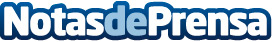 Ambiseint participa en el II Encuentro Iberoamericano de la Franquicia El evento se celebra hoy, 10 de mayo, en Oviedo con el respaldo de Centro Franquicias, el Instituto Latinoamericano de la Franquicia y La Cámara de Comercio de OviedoDatos de contacto:Sara RodríguezALLEGRA COMUNICACION910 222 678Nota de prensa publicada en: https://www.notasdeprensa.es/ambiseint-participa-en-el-ii-encuentro Categorias: Franquicias Marketing Asturias Emprendedores http://www.notasdeprensa.es